TEHNISKĀ SPECIFIKĀCIJA TS_1503.020 v2Multifunkcionālais instalācijas testerisAttēlam ir informatīvs raksturs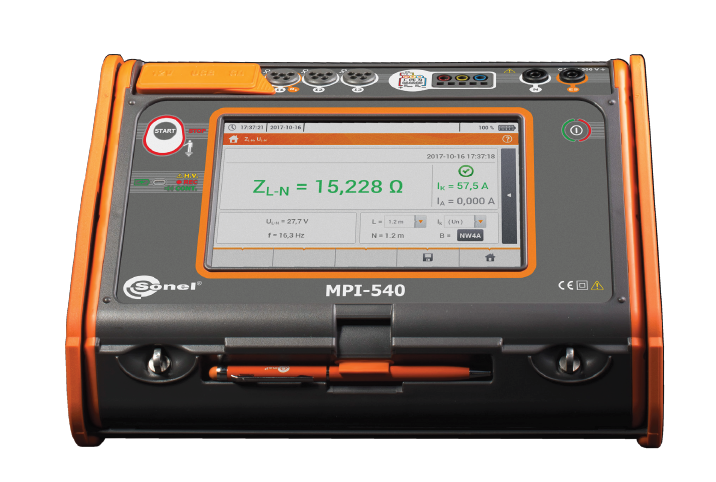 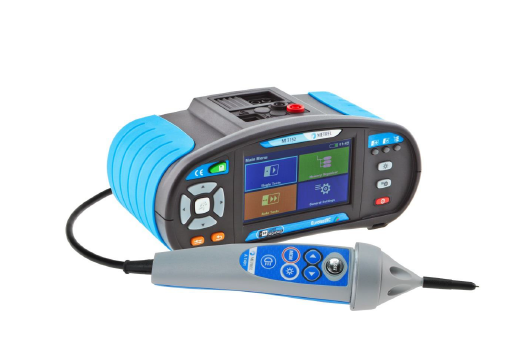 Nr. p.k.AprakstsMinimālā tehniskā prasībaPiedāvātās preces konkrētais tehniskais aprakstsAvotsPiezīmesVispārīgā informācija Vispārīgā informācija Vispārīgā informācija Vispārīgā informācija Vispārīgā informācija Vispārīgā informācija Ražotājs (materiāla ražotāja nosaukums un ražotājvalsts)Norādīt informāciju1503.020 Multifunkcionālais instalācijas testeris Norādīt pilnu preces tipa apzīmējumuParauga piegādes laiks tehniskajai izvērtēšanai (pēc pieprasījuma), darba dienas≤  15StandartiStandartiStandartiStandartiStandartiAtbilstība standartam EN61557-10 vai ekvivalentamAtbilstAtbilstība standartam  EN 61010-1:2011 vai ekvivalentamAtbilstDokumentācija Dokumentācija Dokumentācija Dokumentācija Dokumentācija Ir iesniegts preces attēls, kurš atbilst sekojošām prasībām:".jpg" vai “.jpeg” formātā;izšķiršanas spēja ne mazāka par 2Mpix;ir iespēja redzēt visu preci un izlasīt visus uzrakstus, marķējumus uz tā;attēls nav papildināts ar reklāmu.AtbilstOriģinālā lietošanas instrukcija sekojošās valodāsLV vai ENTehniskā informācija Tehniskā informācija Tehniskā informācija Tehniskā informācija Tehniskā informācija Displejs ar ciparu indikācija, krāsains, skārienjūtīgsAtbilstGabarītu izmērs, cm≤ (30 x 30 x15) Svars (pilnai komplektācijai), kg≤ 3 Mērīšanas kategorija, atbilstoši standartam EN 61010-1:2011 CAT IV 300V un CAT III 600VSavienojums ar Windows datoriem, Android planšetdatoriem un viedtālruņiemIzmantojot BluetoothMērīšanas informācija Mērīšanas informācija Mērīšanas informācija Mērīšanas informācija Mērīšanas informācija Cilpa fāze-0 mērīšanas funkcijaIrPrecizitāte Cilpa fāze-0 īsslēguma strāvas mērīšanai atbilstoši standartam EN61557-3no 0.46 līdz 50Īsslēguma strāvas mērīšanas precizitāte L-N pie 90A≤ ± 6AĪsslēguma strāvas mērīšanas precizitāte L-N pie 4 kA≤ ± 0.5 kAPretestības mērīšanas precizitāte pie 0.6 ≤ ± 0.1 Pretestības mērīšanas precizitāte pie 10 ≤ ± 1.5 Sprieguma krituma automātisks aprēķins veicot divus mērījumus (Voltage drop)IrZemējuma pretestības mērīšanas funkcijaIrMērīšanas diapazons atbilstoši standartam EN61557-5 no 0.5  līdz 40 Testa spriegums sinusoidāls125 HzTesta spriegums 30V30V ± 5V Zemējuma mērīšanas funkcijas 3 vadu mērīšanas režīmsIr3 vadu režīma pretestības mērīšanas precizitāte pie 1 ≤ ± 0.15 3 vadu režīma pretestības mērīšanas precizitāte pie 4 ≤ ± 0.25 3 vadu režīma pretestības mērīšanas precizitāte pie 10 ≤ ± 0.55 3 vadu režīma pretestības mērīšanas precizitāte pie 30 ≤ ± 2 Zemējuma savienojuma pretestības un potenciālu izlīdzināšanas mērījumsIrMērījumu diapazons atbilst standartam EN61557-40.16 ...400 Mērījumu precizitāte pie 0.1 ≤ ±0.033 ΩTesta strāva pie R<2 ≤ 200 mAAutomātiska polaritātes maiņaIrTesta vadu pretestības kompensācijaIrĪpatnējās zemējuma pretestības mērīšana0...9999kΩAttāluma izvēle1..30mIebūvēta palīdzības sistēmaIrIzolācijas pretestības mērīšanas funkcijaIrIzolācijas pretestības mērīšanas precizitāte pie 2500V DC atbilst standartam EN61557-2no 0.2 M līdz 1 GIzejas spriegums3 režīmi: 500V/1000V/2500VPretestības mērīšanas funkcija- jābūt iespējai nomērīt 0.2M ar precizitāti 2500V režīmā≤ ±0.05 MPretestības mērīšanas funkcija - jābūt iespējai nomērīt 1.00G  ar precizitāti 2500V režīmā≤ ±0.1 GIzolācijas mērīšanas funkcija 3, 4, 5 vadu kabeļiem (pieļaujams ar komplektā esošu ārējo adapteri)IrRCD atslēgšanās tests un atslēgšanās laika mērīšana atbilstot standartam EN61557-6IrSprieguma mērīšanas funkcija AC0-500 VSprieguma mērīšana veidsTrue RMSFrekvences mērīšanas funkcija40-60 HzFāzu secības noteikšanas funkcija atbilst standartam EN61557-7IrVides nosacījumi Vides nosacījumi Vides nosacījumi Vides nosacījumi Vides nosacījumi Minimāla darba temperatūra≤ 0ºCMaksimāla darba temperatūra≥ +40ºCAizsardzības klase ≥ IP40Obligātā komplektācija Obligātā komplektācija Obligātā komplektācija Obligātā komplektācija Obligātā komplektācija Transportēšanas soma, mīksta vai cietaIrPieslēguma vadu garums zemējuma pretestības mērīšanai (viena vada garums) (2.gab.)≥ 50 mSpailes un zemējuma stieņi (2.gab.).IrSpoles mērīšanas vadu satīšanaiIrKrokodilspailes saderīgas ar pieslēguma vadiemIrMagnētiskās spailes sprieguma mērīšanai saderīgas ar pieslēguma vadiem (5.gab)IrUSB un RS232 kabelis mērinstrumenta savienošanai ar datoruIrProgrammatūra protokolu drukāšanaiIrIebūvēts lādētājs vai uzlādējamas baterijasIrIzolācijas mērīšanas adapteris 3, 4, 5 vadu kabeļiemIrKabelis ar EURO spraudni mērīšanai 230V kontaktligzdāIrObligātajai komplektācijai jābūt saderīgai ar mēraparātuIr